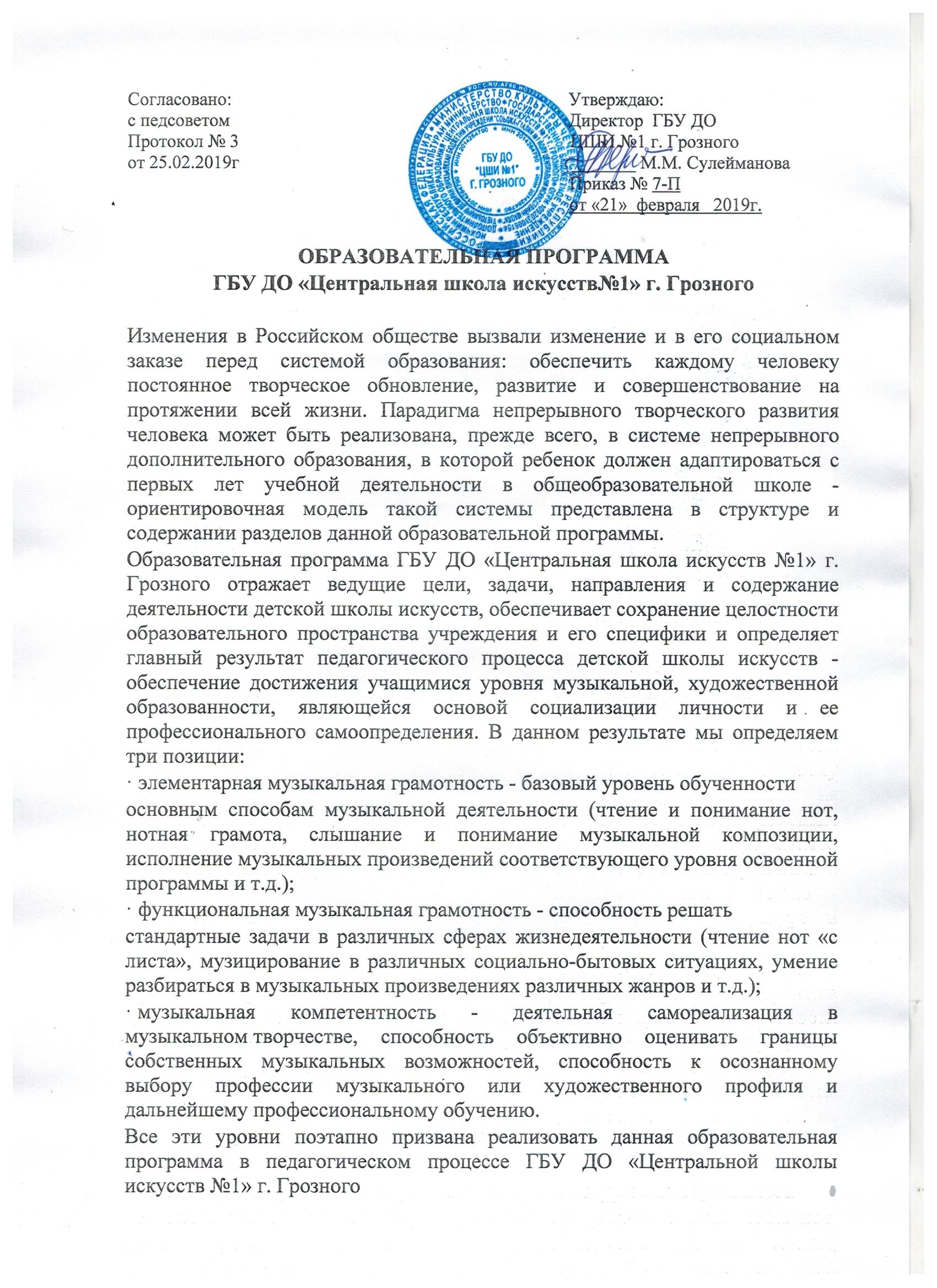 1 модуль: Характеристика школы (информационная справка) и принципов ее образовательной политикиДеятельность школы была восстановлена в 2000 году. В 2009 году на базе Центральной школы искусств №1 было создано муниципальное образовательное учреждение дополнительного образования детей "Центральная школа искусств №1". В 2011 году, в связи со вступлением в силу Федерального закона № 83-ФЗ, путем изменения типа существующего бюджетного учреждения Постановлением Мэрии г. Грозного от 18.11.2011г. № 95., в целях реализации дополнительных образовательных программ  в области художественного искусства было создано Муниципальное бюджетноеобразовательное учреждениедополнительного образование детей  "Центральная школа искусств №1" г. ГрозногоЮридический и фактический адрес ЦШИ №1: 364021, Чеченская Республика, г.Грозный, проспект А.А. Кадырова, дом 39 а.ГБУ ДО ЦШИ№1 г.Грозного имеет Устав, согласованный с Министром имущественных и  земельных отношений Чеченской Республики  А.С.  Ирасхановым  и утвержденный Министром культуры Чеченской Республики  Х-Б. Б.  Дааевым. Учредителем школы является  Правительство Чеченской Республики в лице Министерства культуры Чеченской Республики. Министерство культуры Чеченской Республики осуществляет функции и полномочия Учредителя Школы в соответствии с федеральными законами, нормативными правовыми актами Российской Федерации, законами Чеченской Республики и нормативными правовыми актами Чеченской Республики.         ГБУ ДО ЦШИ №1 обладает правами юридического лица, имеет обособленное имущество, основные и оборотные средства, самостоятельный баланс, расчетный счет в банке, печать со своим наименованием, иные необходимые для ее деятельности печати, штампы, бланки, символику (официальное наименование, товарный знак, зарегистрированный в установленном порядке, эмблему и пр.).       ГБУ ДО ЦШИ №1  имеет право на ведение образовательной деятельности на основании  лицензии № 1520 от 08 апреля 2013года, выданной  Министерством образовании и науки ЧР.     Образовательная деятельность осуществляется по следующим направлениям:- общеобразовательные программы художественно-эстетической направленности в области музыкального искусства - «Флейта». - предпрофессиональные общеобразовательные программы в области музыкального искусства в области искусств -  «Фортепиано».- дополнительные общеобразовательные общеразвивающие программы: фортепиано, блокфлейта, гитара, национальная гармоника, дечиг пондар, сольное пение, хореографическое искусство, изобразительное искусство, общее эстетическое образование.  Школа осуществляет дополнительное образование детей преимущественно от 7-до 18-летнего возраста. Ежегодно в школе обучается  около 300 детей. Школа реализовывает следующие дополнительные образовательные программы (предпрофессиональные и общеразвивающие) в соответствии с законодательством Российской Федерации с момента получения лицензии на право ведения образовательной деятельности:ДООП «Инструментальное  исполнительство»:- фортепиано;- блокфлейта;- флейта;- национальная гармоника;- дечиг пондар;- гитара;ДООП «Хореографическое искусство» по предметным областям: классический танец, народно-сценический танец, постановка танцев, индивидуальные занятияДООП Музыкальное исполнительство:- сольное пение;ДООП «Общее эстетическое образование»;Центральная школа искусств  ориентирована на музыкальное, вокальное, эстетическое образование детей с учетом их индивидуальных (возрастных, физиологических, психологических, музыкальных, художественных, интеллектуальных и других) особенностей, музыкальных, художественных, образовательных потребностей и возможностей путем создания адаптивной музыкальной, художественной педагогической системы и максимально благоприятных условий для развития каждого ребенка.В соответствии с этим, данная образовательная программа - это целостная педагогическая система, опирающаяся в своей жизнедеятельности на принципы:- гуманизации (утверждение ценности общекультурного наследия человечества, внимание к музыкальным и художественным ценностям);- дифференциации (выявление и развитие у обучающихся склонностей способностей к различным изучаемым отраслям музыкальных знаний, художественной и музыкальной культуры);- индивидуализации (построение образовательного процесса с каждым обучающимся на основе его индивидуальных интересов, склонностей и способностей; учет индивидуальных особенностей педагогов в реализации ими педагогических замыслов);- личностного подхода (обеспечение благоприятных условий для личностного роста каждого субъекта образовательного процесса как полноценно функционирующей и развивающейся личности, находящейся в непрерывном движении становления);- прогностичности (учет тенденций изменения социального заказа и системы образования, видение новых интересов и потребностей участников образовательного процесса);- творческой направленности (утверждение ценностей творчества, новаторства);- активности (включение всех участников образовательного процесса во все сферы жизнедеятельности школы).Данные принципы, лежащие в основе содержания образовательной программы ГБУ ДО  «Центральная школа искусств №1», ориентированы на личность ребенка и создание условий для развития его музыкальных, художественных способностей и внутреннего духовного мира, эмоциональной и волевой сферы, на творческое сотрудничество всех субъектов образовательного процесса (обучающихся, педагогов, родителей (лиц их заменяющих)).Структура.          Структура финансовой  и хозяйственной деятельности: имущество ЦШИ №1 составляют основные фонды и оборотные средства, а также иные ценности, стоимость которых отражается на самостоятельном балансе школы.           Школа осуществляет свою деятельность самостоятельно, руководствуясь Конституцией Российской Федерацией, Федеральным законом от 29.12.2012 № 273-ФЗ «Об образовании в Российской Федерации», иными федеральными законами и нормативными правовыми актами, а также настоящим Уставом и принимаемыми в соответствии с ним локальными нормативными актами.            Школа имеет самостоятельный баланс, выполняет государственное задание, сформированное и утвержденное Учредителем в соответствии с предусмотренными настоящим Уставом основными видами деятельности.Финансовое обеспечение выполнения государственного задания Школы осуществляется в виде субсидий из бюджета Чеченской Республики на основании соглашения о порядке и условиях предоставления субсидий, заключаемого с Учредителем.Органами управления Школы являются: Общее собрание трудового коллектива Школы, Педагогический совет Школы.           Общее собрание трудового коллектива имеет право:определять основные направления развития Школы, принимать программу развития, планы экономического и социального развития Школы, ежегодные отчеты Школы о поступлении и расходовании средств;принимать Устав Школы, изменения в Устав Школы (с целью последующего утверждения Учредителем);выражать мотивированное мнение по проектам правил внутреннего трудового распорядка Школы, порядка премирования работников Школы, осуществления иных выплат стимулирующего характера;принимать коллективный договор.     2. Кадровый состав преподавателей. Диагностикауровня образования, педагогического стажа, квалификации педагогического состава ГБУ ДО ЦШИ №1 г. ГрозногоПреподаватели, имеющие награды и заслуги:- Паскаев Рамзан Батирсултанович – «Народный артист Чеченской Республики»- Айдамиров Сайди Магомедович  –  «Народный артист Чеченской Республики»- Межидов Сахиб Хамзатович – «Нардный артист Чеченской Республики»- Абдуллаев Арслан Хамидович – «Заслуженный артист Чеченской Республики»- Кагиров Сурхо Жамалайлаевич - «Заслуженный артист Чеченской Республики»- Мусаева Иман Русланбековна - «Заслуженный артист Чеченской Республики»- Юрьева Мария Юрьевна – «Заслуженный артист Чеченской Республики»     3. Учебно-материальная база       4. На 01 сентября  2018-2019 учебного года контингент  учащихся составил – 320 человек.2 модуль: Аналитическое обоснование программы: образовательные интересы и потребности детей, родителей, социума; оценка состояния педагогического процесса и условий его развития; выделение проблем, которые предполагается решать.Данная образовательная программа представляет собой результаты осмысления педагогической практики и потребностей общества в обновлении содержания дополнительного музыкального, художественного образования.Родители испытывают потребность в обеспечении детей в безопасных условиях воспитания и заинтересованы в вовлечении детей в дополнительное образование. Естественная потребность детей в деятельности способствует возникновению у них интереса к профилю школы искусств, предоставляющей образовательные услуги. При этом  определенная часть детей имеют природные музыкальные, художественные способности и  желают получить хорошее музыкальное, художественное образование, в том числе как основу будущей профессии.ГБУ ДО ЦШИ №1 видит решение проблемы удовлетворения разнообразных потребностей социума в создании адаптивной педагогической системы музыкального, художественного образования, способной реализовать все спектры социального заказа.Однако анализ образовательной практики системы дополнительного музыкального, художественного образования позволяет выявить ряд противоречий:• между предметной структурой музыкального, художественного образования и необходимостью получения интегративных результатов развития творческой личности;• между требованием единых образовательных программ и необходимостью удовлетворить индивидуальные потребности и интересы обучающегося, максимально развить индивидуальные способности;• между возрастающим объемом содержания музыкального, художественногообразования  и необходимостью соблюдать возрастные нормативы учебной нагрузки на ребенка в целях сохранения его здоровья и развития его мотивации к усложняющемуся по мере продвижения по ступеням образования виду деятельности.Центральная школа искусств №1 призвана решить важную современную педагогическую проблему: как не только удержать, но и развить естественный интерес ребенка к окружающему миру и к творческой деятельности в процессе музыкального,художественного образования.Характеристика педагогической системы.     Новые социально-экономические отношения, складывающиеся в нашей стране, коренным образом повлияли на все сферы жизни, в том числе и на дополнительное образование детей.     Главная цель дополнительного образования – это воспитание свободной, самоопределяющейся личности, самостоятельно адаптирующейся и в коллективе и в обществе. Поэтому в основепедагогической системы  школы лежит личностно-ориентированное образование.     Качественное образование – это, прежде всего становление человека, обретение им себя, своего образа, неповторимой индивидуальности, духовности, творческого начала. Качественно образовать человека – значит помочь ему стать субъектом культуры, научить жизнетворчеству.     Сегодня важно найти, поддержать, развить творческое начало в человеке и заложить в нем механизмы самореализации, саморазвития, саморегуляции, самозащиты, самовоспитания, помочь человеку жить в мире и согласии с людьми, природой,  культурой, цивилизацией.     Задачи педагогической системы, как системы дифференцированных образовательных  услуг- применение педагогических технологий, обеспечивающих дифференциацию обучения и развития личности с учетом индивидуальных, культурных  и национальных особенностей учащихся;- обеспечение приоритета интересов личности, гуманизации образования;- раскрытие демократизации дополнительного образования детей через многообразие и плюрализм его форм;- обеспечение нормативно-правовой и материально-технической базы образования.     Для этого необходимо развивающее образование, в целях реализации которого нужны:- новое содержание дополнительного образования;- новые технологии образования, и прежде всего компьютеризация, создание материально-технической базы на новом современном уровне;- новые формы видов и ступеней дополнительного образования детей, новые технологии обучения и воспитания;- развитие управленческо–методических служб,  обеспечивающих работу развивающейся системы дополнительного образования детей;     Самой главной ценностью педагогической системы ЦШИ№1 является ее индивидуализация.     Индивидуализация образования – это подход к ребенку и преподавателю, как к индивидуальностям, создание наиболее благоприятных условий для становления и реализации потенциала каждого ребенка и преподавателя.     Сегодня можно говорить о том, что приоритеты индивидуальности участников образовательного процесса можно в полной мере реализовать в системе дополнительного образования детей, так как именно в этой образовательной системе созданы реальные условия и механизмы, которые могут обеспечить их воплощение.     Личностно-ориентированное образование предполагает:- признание ребенка субъектом развития, обучения и воспитания, реализующим свои устремления по отношению к внешнему миру в процессе субъект-субъектных и субъект-объектных образовательных воздействий;- признание способности  ребенка к  саморазвитию и его права на индивидуальную траекторию освоения образовательных областей;- смену позиции педагога на сопровождающую по отношению к деятельности ученика;- приоритет внутриличностного содержания образования, формируемого в процессе прохождения индивидуальных образовательных траекторий;- приоритет продуктивного компонента содержания образования, выражающегося в созидающей функции ученика, над репродуктивным компонентом, который важен для передачи ученику технологий его образовательной деятельности, но не готовой информации и знаний.     Несомненно, что при личностно ориентированном обучении на одно из ведущих мест выходит индивидуализация обучения - процесс раскрытия индивидуальности человека в специально организованной учебной деятельности. Ее цель состоит в том, чтобы учебно-познавательная деятельность обеспечивала их личностное самоопределение, развитие эмоционально-духовной сферы, формирование качеств, связанных с проектируемой профессией (или сферой деятельности), а также качеств, позволяющих жить в существующем обществе.     Можно выделить несколько направлений, по которым проектируется индивидуализированное обучение, и которые, в него, не могут быть реализованы в полной мере:- развитие эмоционально – чувственной  сферы;- развитие воображения, образного мышления, целостного восприятия мира;- развитие рефлексии, понимаемой как обращение индивида к своему внутреннему миру, своему опыту, интуиции – мышления, деятельности, переживаний и т. д.;- развитие коммуникативных умений, связанных не с просто передачей действий или знаний, но и с описанием словами собственных ощущений.      Рассмотренные направления  индивидуализации способствуют гуманизации образования – одной из важнейших тенденций личностно ориентированного обучения. Она рассматривается как процесс формирования у детей представлений о ценности каждой человеческой индивидуальности, осознания себя как личности и одновременно своей принадлежности к обществу, социуму и природе в целом.     Принципы гуманной педагогики:- ребенок самоценен.  Преподаватель не формирует личность, а создает условия для ценностных проявлений внутреннего мира ребенка, учитель не ведет, а идет рядом и впереди, он сотрудничает с ребенком, раздумывает вместе с ним над его проблемами, вслушивается в него и принимает его таким, каким он пришел;- преподаватель воздерживается от нравственных оценок личности, он дает ребенку возможность самому найти, себя и пройти свой путь в поиске истины;- преподаватель стремится гуманизировать и обучающее пространство. С этой целью осваиваются гуманистические образовательные технологии;- преподаватель организует работу учащихся в школе исходя из гуманистических принципов:> ребенок учится только через действие;> ребенок имеет свои индивидуальные возможности в учебной деятельности;> ребенок осваивает мир в целостном восприятии;>ребенок учитсяот другого ребенка так же, как и от преподавателя на уроке;  > ребенок успешен в учении, когда ему хорошо;> ребенок успешен в учении, когда его поддерживают и вдохновляют;                            > ребенок успешен в учении, когда преподаватель является свободной личностью;                  > ребенок успешен в учении, когда его родители активно участвуют в школьной жизни.        Поэтому претерпевают радикальные изменения методы, приемы преподавательской практики и происходит серьезная перестройка менталитета преподавателя. Итак,  становятся опорными следующие понятия:- принять самостоятельность ребенка;- не «вовлекать», а предоставить возможность выбора;- самостоятельность;- ответственность за свой путь.     Вырабатываются гуманистические принципы урока:- преподаватель не ведет ученика, а идет рядом и впереди. Основное качество преподавателя – эмпатия, т.е. сопереживание- преподаватель  воздерживается от нравственных оценок, дает возможность ребенку самому пройти свой путь;- стремится очеловечить обучающее пространство, с этой цель генерирует, а также осваивает гуманистические технологии      Можно выделить особенности и условия построения личностноориентированной образовательной модели школы:Создание индивидуального облика школы, выявление оригинальности, особенности школы осуществляется на принципах объединения всего коллектива и постепенного включения его в увлеченную работу.Отношения преподавателей и учащихся в школе строятся на основе взаимного уважения, принятия друг друга, соучастия, сопереживания, сотрудничества, сотворчества.Позицию преподавателя в учебном процессе определяет отказ от жесткого авторитаризма, принуждения и принижения личности ученика, поиск педагогических технологий, методов личностно – ориентированной, здоровье сохраняющей направленности.Дифференциация и индивидуализация обучения достигается путем организации  уроков различных видов и форм.     В школе планомерно проводится  работа с родителями. Определяющим  принципом является  дифференцированный подход, включающий возможности использования  нравственного потенциала семьи для воспитания своего ребенка.     Содержание и методы работы преподавателя с родителями включает три основных этапа: - повышение психолого-педагогических знаний родителей (родительские собрания,  индивидуальные беседы, тематические консультации);- вовлечение родителей в учебно-педагогический процесс (внеклассные, внешкольные  мероприятия, концерты, открытые уроки для родителей) ;3модуль: Концептуальные подходы, назначение, приоритетные направления, цели и задачи образовательной деятельности ГБУ ДО  «Центральная школа искусств№1» г. ГрозногоНовые концептуальные подходы центральной школы искусств №1 основываются на её философии как признании ценности личности каждого ребенка, которому предоставляются оптимальные возможности для развития и реализации потенциальных музыкальных, художественных способностей, позитивной развивающей коммуникации, творческой активности, гражданского становления - как основы личностного развития, социализации в позитивном социуме и профессионального самоопределения.Деятельность школы базируется на гуманистических подходах к формированию психологически и физически здоровой, творческой личности с активной гражданской позицией, способной интегрировать в региональную, национальную и мировую культуру, реализуя свой творческий потенциал в собственных жизненных интересах и в интересах общества. Данная деятельность школы искусств осуществляется в контексте обеспечения преемственности между начальной и основной ступенями дополнительного образования, профессиональной ориентации на третьей ступени обучения, реализации личностного подхода.Миссия центральной школы искусств №1: формирование культурной, социально адаптированной, развивающейся творческой личности с активной гражданской позицией, с адекватной самооценкой и оценкой окружающего мира готовой к реализации своего музыкального, художественного потенциала к сотворчеству, со сформированной устойчивой мотивацией к самоактуализации, музыкальному самообразованию и самоопределению.Целями деятельности школы являются:• музыкальное, художественное развитие обучающихся посредством создания музыкально-эстетической среды и организации специальных видов деятельности;• социальная адаптация обучающихся за счет освоения ими обязательного минимума содержания музыкальных, художественных образовательных программ, общекультурного развития и навыков творческой коммуникации;• создание основы для ранней профессиональной ориентации обучающихся как основы осознанного выбора и последующего освоения профессиональных музыкальных, художественных образовательных программ за счет использования реализации личностного подхода и практико-ориентированных технологий обучениями специализации в старшем звене обучения.Задачи образовательной программы ГБУ ДО «Центральная школа искусств №1» г. Грозного:• осуществление государственной политики гуманизации образования, основывающейся на приоритете свободного развития личности;• обеспечение условий для выполнения задачи вхождения ребенка в мир музыкального искусства как важного компонента культуры, освоение мировых музыкальных ценностей;• обеспечение условий для сохранения и совершенствования традиций отечественного музыкального, художественного образования;• использование вариативных подходов к организации образовательного процесса в целях адаптации учебных программ к способностям и возможностям каждого обучающегося;• создание условий для обеспечения индивидуального подхода к каждому обучающемуся в рамках образовательного процесса с целью реализации его склонностей, интересов, потребностей;• адаптация современных методик, технологий и программ к условиям детской школы искусств, использование учебников и пособий нового поколения, разработка авторских методик, технологий и программ музыкального, художественного образования в условиях детской школы искусств .Концептуальные подходы к организации образовательной деятельности центральной школы искусств№1 реализуются через учебный план.4 модуль: Учебный план, регламентирующий образовательный процесс.Учебный план  ГБУ ДО «Центральная школа искусств №1» г. Грозного (Приложение) составлен на основе нового поколения Примерных учебных планов образовательных программ по видам искусств для детских школ искусств (Москва, 2003), рекомендованных Министерством культуры Российской Федерации) для использования в образовательном процессе детских школ искусств. Целью данного учебного плана является: создание благоприятных условий организации учебного процесса на основе выявления и реализации способностей каждого ребенка на всех этапах обучения, определения перспектив его развития - и тем самым предоставление оптимальных возможностей для активного включения в непрерывный процесс музыкального, художественного образования. Данный учебный план разработан с учетом учебных программ музыкального образования, адаптированных к условиям ГБУ ДО ЦШИ №1 г. Грозного.Структура и содержание учебного плана соответствует требованиям примерного (типового) учебного плана и состоит из двух основных частей - инвариантной и вариативной.Инвариантный блок учебного плана реализует федеральный компонент требований музыкальных, художественных образовательных программ и обеспечивает единое образовательное пространство. Предметы инвариантной части:1. Музыкальный инструмент;2. Сольфеджио;3. Хор4. Слушание музыки;5. Музыкальная литература;6. Сольное пение7. Пение в ансамбле 8. Коллективное музицирование (хор, оркестр, ансамбль);9. Современная музыка;13.Классический танец;14.Народно-сценический танец;15.Постановка танцев;16. Рисунок17. Живопись18. Композиция19. Основы ДПИ20. История ИЗОИнвариантная часть учебного плана гарантирует каждому обучающемуся овладение необходимым минимумом знаний, умений и навыков для продолжения образования (самообразования), участия в творческих коллективах (в том числе в детской школе искусств) и адаптации в современном культурном пространстве.Вариативный блок учебного плана обеспечивает реализацию индивидуальных потребностей музыкального образования, творческих возможностей и интересов каждого обучающегося. Эта часть учебного плана реализуется на предметах по выбору углубленного освоения предметов, индивидуальных и групповых занятиях.Предметы вариативной части (предметы по выбору):1. Другой музыкальный инструмент;2. Импровизация;3. Сольное пение;4. Музыкальная грамота;6. Вокальный ансамбль;7. АнсамбльУчебный план  ЦШИ№1 обеспечивает сочетание стандартизации музыкального образования (для обеспечения единого образовательного пространства) и развития компетентного педагогического творчества, основанного на знании педагогом индивидуальных особенностей учащихся и закономерностей музыкального образования и музыкального творчества. То есть учебный план школы является правовой основой деятельности каждого педагога.Учебный план разработан в соответствии с требованиями:• полнота (учет требований программ музыкального, художественного образования, образовательных интересов и потребностей детей, родителей, социума);• целостность (внутренняя взаимосвязь структуры и содержания учебного плана и их соответствие образовательным программам изучаемых дисциплин);• сбалансированность (целесообразное распределение, уравновешенность затрат между областями, циклами, предметами, ступенями обучения);• преемственность (соблюдение логики содержания музыкальных образовательных программ по классам и ступеням образования; использование методик, технологий и форм образовательной деятельности в соответствии с возрастными закономерностями обучающихся);• актуальность (соответствие содержания и структуры учебного плана реальным современным потребностям в музыкальном образовании как одной из форм социализации личности);• динамичность (возможность переориентации учащегося на этапах обучения, соответствующих вариативной части плана);• перспективность (для учащихся - обеспечение выпускников каждой ступени базовыми знаниями, умениями и навыками, необходимыми  для продолжения музыкального образования; для педагогов - обеспечение условий для непрерывного творчества и саморазвития; для детской школы искусств - создание ресурсов для совершенствования образовательного процесса).Учебный план ориентирован на реализацию  общеобразовательных общеразввивающих программ (ДООП):ДООП «Музыкальное исполнительство»ДООП «Хореографическое искусство»ДООП «Общее эстетическое образование»ДООП «Инструментальное исполнительство»ДООП «Изобразительное искусство»Учебный план обеспечивает недельную нагрузку на каждого обучающегося, не превышающую максимально допустимую (в соответствии с примерным учебным планом образовательных программ детских школ искусств (Москва, 2003), рекомендованным Министерством культуры Российской Федерации для использования в образовательном процессе детских школ искусств. При этом учащимся предоставлена возможность варьировать собственную недельную нагрузку за счет вариативной части (при реализации ДПОП «Фортепиано»).Учебный план содержит целесообразный, методически обоснованный объем учебной нагрузки учащихся и ее распределение. Комплекс предметов и объем часов, зафиксированных в учебном плане, определяют полноту и интенсивность образовательного процесса, что полностью отвечает целям и задачам музыкального, художественного образования. Это же определяет необходимость деления полного курса обучения на ступени образования: I, II, III.Целями и задачами обучения на I ступени являются:• выявление и развитие творческих музыкальных, художественных способностей учащихся в рамках образовательного процесса;• формирование навыков специальной учебной деятельности;• овладение необходимым минимумом знаний, умений и навыков (в соответствии с содержанием программы);• достижение уровня образованности, соответствующего функциональной грамотности.Важное место среди предметов теоретического цикла I ступени занимает предмет «Слушание музыки», который позволяет более эффективно решать вопросы развития музыкального мышления учащихся на начальном этапе обучения и готовит их к освоению более сложного предмета - «Музыкальная литература» на следующих ступенях обучения.Содержание учебных программ и структура учебного плана I ступени позволяет провести в процессе обучения дифференциацию учащихся по их способностям и возможностям - это является основой поступления учащегося на следующую ступень обучения.Целями и задачами обучения на II ступени являются:• создание условий для наиболее полной реализации целевого выбора учащегося;• достижение уровня развития личности, достаточного для ее творчески-деятельной самореализации и самовыражения в сфере искусства;• достижения уровня образованности, позволяющего выпускнику детской школы искусств самостоятельно ориентироваться в ценностях мирового культурного пространства;• приобретение собственного опыта музыкальной, художественной деятельности, выраженного в достаточно высокой степени овладения знаниями, умениями и навыками по выбранному виду искусства.Важным результатом II ступени является формирование основ самостоятельной музыкальной, художественной деятельности, умение осваивать новый материал в музыкальной, художественной области, сохранение и развитие практических навыков. Для решения этих задач введены предметы по выбору «Вокальный ансамбль», «Импровизация». Основной предмет ДООП «Музыкальное исполнительство» «Сольфеджио» дополняется программой «Элементарная теория музыки», что необходимо для закрепления и дальнейшего развитие практических навыков.Возобновляя сложившиеся традиции по подготовке профессионально ориентированных учащихся, учебный план предлагает III ступень обучения (ДООП «Общее эстетическое образование»).Цель и задачи третей ступени обучения:· создание оптимальных условий для подготовки способных детей,ориентированных на продолжение обучения, на поступление в средние специальные учебные заведения. В этих целях увеличено количество часов на профессионально ориентирующие предметы - это позволяет обеспечить условия для достижения учащимися уровня образованности, соответствующего до профессиональной музыкальной компетентности.Деление полного курса обучения детской школы искусств на ступени продиктовано исключительно образовательными задачами и, в соответствии с требованиями к организации музыкального, художественного образования в детских школах искусств, не имеет отношения к вопросам исчисления заработной платы работников. Вопросы исчисления заработной платы регулируются соответствующими нормативными правовыми актами Правительства Российской Федерации.Важным отличием организации процесса музыкального, художественного образования по отдельным предметам является количество учащихся при различных формах обучения.Количественный состав групп по сольфеджио и слушанию музыки на I ступени обучения - в среднем 10 человек; по сольфеджио и музыкальной литературе на II ступени - от 5 человек; по сольфеджио и элементарной теории музыки на III ступени — от 3 человек. Количественный состав групп по хору в среднем 10 человек, по оркестру - 6 человек, по другим формам коллективного музицирования - от 2-х человек. Данные нормативы определены на основе примерного учебного плана образовательных программ для детских школ искусств (Москва, 2003), рекомендованного Министерством культуры Российской Федерации для использования в образовательном процессе детских школ искусств.Время, отведенное на хор, может быть использовано как на групповые, так и на сводные занятия в соответствии с планом хорового отделения.Особенностью реализации учебных планов ГБУ ДО ЦШИ №1 г. Грозного является возможность предусматривать, в пределах имеющихся средств, дополнительные часы, помимо зафиксированных в учебном плане:- преподавательские часы для проведения сводных занятий оркестра; хоров (по 2 часа в месяц);- репетиционные часы для подготовки концертов, конкурсов и других мероприятий, направленных на совершенствование образовательного процесса;- преподавательские часы для проведения предметов по выбору;- концертмейстерские часы:- для проведения занятий по музыкальному инструменту (кроме фортепиано) из расчета 1 час в неделю на каждого ученика;- для проведения занятий по предмету «сольное пение» из расчета 100% времени, отведенного на данный предмет;- для проведения занятий с хорами по группам в соответствии с учебным планом из расчета 100% времени отведенного на данный предмет;- для проведения занятий по другим формам коллективного музицирования (кроме оркестра) из расчета 100% времени, отведенного на каждый конкретный коллектив;- для поведения занятия по дополнительному музыкальному инструменту (из расчета одного часа в неделю на каждого ученика);- для проведения занятий по предметам по выбору (музыкальный инструмент (кроме фортепиано), сольное пение, вокальный ансамбль, современному танцу) из расчета 1 час в неделю на каждого ученика (индивидуальное занятие) или группу;- для проведения занятий по предметам: классический танец;  народно-сценический танец;  историко-бытовой танец; современный танец; ритмика; ансамбль из расчета 100% общего количества часов, отводимых на групповые и индивидуальные занятия;Использование возможностей предмета по выбору позволяет:- применить на практике методы дифференцированного обучения;- научить ребенка осознанно и добровольно определять свой выбор и нести ответственность за него;- администрации школы использовать резерв часов, образующийся при отказе учащихся от предмета по выбору, для увеличения часов на другие предметы учебного плана.Все компоненты учебного плана ГБУ ДО ДШИ №1 г. Грозного, как и в целом образовательной программы, имеют соответствующее учебно-методическое обеспечение.Наряду с этим ГБУ ДО «Центральная школа искусств №1» г. Грозного призвана решить проблему: как исключить использование традиционных форм и методов музыкального, художественного образования, не учитывающих реальные учебные возможности и потребности учащихся, а потому дающих низкие результаты?Разрешить все выявленные противоречия и проблемы педагогический коллектив Центральной школы искусств №1 намерен через определение новых концептуальных подходов к организации деятельности.5 модуль: Учебно-методическое обеспечение образовательной программыУчебно-методическое обеспечение образовательной программы ГБУ ДО ЦШИ№1  ориентировано на реализацию целей и задач музыкального и художественного образования, возросшие требования к музыкально-просветительской работе в современных условиях.Одним из важных компонентов учебно-методического обеспечения педагогического процесса школы являются образовательные программы изучаемых дисциплин, адаптированные к условиям Центральной школы искусств.Все образовательные программы изучаемых в ГБУ ДО ЦШИ№1 дисциплин разработаны на основе типовых программ по предметам:1. «Музыкальный инструмент»•  (фортепиано, блокфлейта, флейта);• народные инструменты (гитара, дечиг-пондар, национальная гармоника);• фортепиано (дополнительный инструмент)2. «Оркестровое и ансамблевое исполнительство»;3. «Хоровое и вокальное исполнительство»• хоровой класс;• сольное пение;4. «Слушание музыки»;5. «Музыкальная литература»;6. «Сольфеджио»; 7.« Классический танец»;8.« Народно-сценический танец»;9.« Постановка танцев»10. «Рисунок»;11. «Живопись»12. «Композиция»13. «История ИЗО»14. «Основы ДПИ»Образовательные программы,  изучаемые в ГБУ ДО ЦШИ №1 дисциплины, разработанные педагогами, рассматриваются на методических объединениях. Методический Совет проводит первоначальную экспертизу программ или изменений, вносимых педагогами в учебные программы. Педагогический Совет принимает и согласовывает учебные планы и программы.Качественное освоение всех образовательных программ обеспечивается в ГБУ ДО ЦШИ №1 компетентной, профессионально-грамотной работой всего педагогического коллектива и каждого педагога, имеющего специальную профессиональную подготовку, а также необходимыми условиями для проведения занятий (учебные кабинеты для индивидуальных и коллективных занятий), полным комплектом музыкальных инструментов, нотного материала, аудиокассет, СД и DVDдисков и наглядности (представленной пособиями, выполненными типографским способом), и авторскими пособиями педагогов. 6 модуль: Описание особенностей организации образовательного процесса,формы организации образовательной деятельности, педагогических технологий; система промежуточной и итоговой аттестации учеников; взаимообусловленность и преемственность классов и ступеней образования; карта инновационной деятельности.Образовательный процесс в ГБУ ДО ЦШИ №1 организован на основе единства содержания музыкального, художественного образования (знаний, умений, навыков учащихся, опыта их творческой деятельности и эмоционально-ценностного отношения к окружающей действительности) и форм учебной деятельности, побуждающих развитие самостоятельности, организованности, упорства и интеллектуально-творческой свободы.Организация образовательного процесса обеспечивает активную деятельность детей в сфере музыкального и художественного искусства, что способствует воспитанию устойчивого интереса учащихся к музыке, творчеству и создает условия к переходу от интересов детей к развитию их способностей на основе выбора, решение задачи ранней профессиональной ориентации. Важную роль в организации образовательного процесса и реализации целей и задач музыкального и художественного образования играет семья каждого обучающегося. Семья помогает в решении образовательных задач и задач социальной адаптации детей, в сохранении здоровья детей.Образовательный процесс в центральной школе искусств №1 строится на реализации психолого-педагогических подходов к его организации:- педагогическое взаимодействие с педагогом, обладающим высокой культурой и профессионально владеющим инструментом и своим предметом;- максимальная активизация самостоятельности учащегося в решении эстетических и технических задач;- использование проблемных ситуаций, развивающих интеллект, эмоционально-волевую сферу, музыкальный слух и эстетический вкус ученика;- индивидуальный подход в методах работы с учеником и содержании изучаемого материала (подбор репертуара, объем заданий, контрольное время на освоение).Решение основных дидактических задач музыкального и художественного образования в школе обеспечивается чередованием различных форм и видов учебной деятельности:- индивидуальные занятия:- групповые занятия:- коллективное музицирование:- классное собрание:- изложение педагогом нового материала;- демонстрация педагогом практических приемов исполнительской деятельности;- выполнение учебно-практических заданий по учебным и нотнымпособиям:- прослушивание учеником музыки в исполнении педагога и взвукозаписи;- самостоятельное разучивание учеником произведений;- чтение нот с листа;- работа над техническими заданиями;- подбор произведений по слуху;- транспонирование;- коллективное музицирование ученика с педагогом, с соучениками;- обязательные выступления обучающихся на контрольных прослушиваниях (контрольных уроках,просмотрах, технических зачетах, академических концертах, экзаменах);- участие учащихся в конкурсах;- публичные выступления учащихся;- выставки;- спектакли;- концерты.Большое значение для учащихся, обучающихся по ДООП «Музыкальное исполнительство», «Инструментальное исполнительство» играет работа с концертмейстером: исполнение произведений в сопровождении аккомпанемента обогащает музыкальные представления учащихся, развивает их исполнительское мастерство в творческой коммуникации.Учебный процесс дополняется различными формами внеклассной работы, задачами которой является расширение представлений учащихся о мире музыки и музыкальном творчестве, о мировых художественных шедеврах, развитие творческой инициативы. С этой целью в соответствии с планом учебно-воспитательной работы в школе организуются: музыкальные вечера, встречи с музыкантами,  посещение концертов, участие старших учащихся в концертной и музыкально-просветительской деятельности вне школы, участие в фестивалях и конкурсах различных уровней.Организация образовательного процесса ГБУ ДО ДШИ №1 предусматривает обеспечение обязательной обратной связи о ходе целостного образовательного процесса и его отдельных компонентов:- систематическое изучение уровня обученности  детей, их умений и навыков, культуры публичных выступлений (контрольные работы, тестирование, экзамены, академические концерты, технические зачеты, открытые концерты, конкурсы, прослушивания, контрольные уроки);- педагогическое отслеживание уровня участия детей в жизни школы и культурной жизни социума, развития ценностного отношения к музыкальной культуре (анализ классной и школьной документации, конкурсы, фестивали);- учет участия родителей и других членов семьи обучающихся в жизнедеятельности школы, в музыкальном и художественном становлении ребенка (анализ школьной документации; собеседования с родителями, родительские собрания (класса и общешкольные);- организация системы непрерывного контроля за состоянием образовательного процесса (входной, промежуточный и итоговый анализ, собеседования со всеми участниками образовательного процесса).При выведении итоговой (переводной) оценки учитывается следующее:1) оценка работы ученика на занятиях;2) оценка ученика за выступление на академическом концерте или экзамене;3) результаты контрольных уроков;4) результаты просмотров5) другие выступления ученика в течение учебного года. Выпускники 3(5)  класса «Инструментальное исполнительство»;  3(5) класса ДООП «Музыкальное исполнительство», 2 классе ДООП «Общее эстетическое образование» 3(5) класса «Хореографическое искусство»; 3(5) класса ДООП «Изобразительное искусство» считаются окончившими полный курс (основной) ступени обучения.Обучающиеся, рекомендованные для поступления в средние специальные учебные заведения, с учетом мнения педагогического Совета,7 модуль: Психолого-педагогическое обеспечение реализации образовательных программ; направленность образовательного процесса на социализацию, адаптацию и самоопределение обучающихся.Основное назначение психолого-педагогического обеспечения реализации образовательной программы заключается в формировании адаптивной модели педагогической системы детской школы искусств. Адаптивность модели (Адаптивность - система образования, нахождение детской школы искусств в образовательной среде) проявляется в ее открытости для всех детей города с самыми разными способностями и возможностями: от выдающихся до обычного естественного проявления детской познавательной деятельности. Центральная школа искусств создает возможности для получения качественного музыкального и эстетического образования каждым ребенком.Адаптивность педагогической системы ГБУ ДО ЦШИ№1 обеспечивается мобильностью, гибкостью и многообразными педагогическими технологиями, формами и методами работы с детьми. В основе работы собучающимися на отделениях лежат индивидуальные планы - важный документ, отражающий и характеризующий процесс развития ученика. По итогам каждого учебного года на ученика составляется характеристика, которая освещает следующие стороны его индивидуальности:• уровень музыкальных данных (слуха, ритма, памяти); соответствие исполнительского аппарата ученика данному музыкальному инструменту, степень приспособляемости к инструменту;• общее развитие, эмоциональность, восприимчивость, быстрота реакции; отношение к музыке, музыкальным занятиям;• работоспособность, собранность;• уровень развития самостоятельности, степень грамотности в разборе текста, быстрота освоения музыкальных произведений;• успехи к концу учебного года;• недостатки в развитии ученика и задачи по их преодолению.В характеристике учащихся с профессиональными данными отражаются также такие индивидуальные качества, как развитие художественного воображения, проявление музыкальной инициативы, технические данные.Педагогический процесс, наряду с достижением ведущих целей и задач музыкального и художественного образования, направлен на сохранение (и восстановление) здоровья учащихся, систематическую педагогическую и социальную поддержку всех участников образовательного процесса в детской школе искусств №18 модуль: Управление реализацией программыУправление реализацией программы осуществляется административным аппаратом ГБУ ДО ЦШИ №1: директор координирует деятельность педагогического коллектива, заместитель директора по учебной работе - обеспечивает оперативное управление образовательным процессом и реализует основные управленческие функции (анализ, планирование, организацию, контроль и самоконтроль, регулирование деятельности педагогического коллектива). Управление осуществляется дифференцированно на основе распределения функций и полномочий. Стратегия развития ГБУ ДО ЦШИ№1 определяется Методическим Советом на основе образовательной программы, рассматривается на педагогическом Совете и утверждается директором ГБУ ДО ЦШИ №1. Основой оценки реализации образовательной программы является создание банка данных о потребностях в образовательных услугах и степени удовлетворения их школой, о мотивации учеников, творческом уровне педагогов. Данная информация является общедоступной и постоянно обновляется.Важное направление управления образовательной программы - создание коллектива единомышленников, развитие сотрудничества, самоуправления с опорой на инициативных педагогов.Образовательная программаГБУ ДО «Центральная школа искусств №1».Структура программыI.  Пояснительная записка II.  Требования к уровню подготовки обучающихсяIII.  Учебный план IV.  График образовательного процессаV.   Программы по учебным предметам VI.  Система и критерии оценок результатов освоения программы VII. Программа методической, художественно-творческойдеятельностиПояснительная записка   Предпрофессиональные программы разработаны ЦШИ  на основании федеральных государственных требований к минимуму содержания, структуре и условиям реализации этих программ, а также срокам их реализации. Предпрофессиональная программа  определяет организацию и основное содержание образовательного процесса в ЦШИ с учетом:- обеспечения преемственности образовательных программ в области искусств (предпрофессиональных, образовательных программ среднего профессионального и высшего образования в области искусств);- сохранения единства образовательного пространства Российской Федерации в сфере культуры и искусства. Предпрофессиональные программы  ориентированы на:- воспитание и развитие у обучающихся личностных качеств, позволяющих уважать и принимать духовные и культурные ценности разных народов;- формирование у обучающихся эстетических взглядов, нравственных установок и потребности общения с духовными ценностями;- формирование умения у обучающихся самостоятельно воспринимать и оценивать культурные ценности;-воспитание детей в творческой атмосфере, обстановке доброжелательности, эмоционально-нравственной отзывчивости, а также профессиональной требовательности;- формирование у одаренных детей комплекса знаний, умений и навыков, позволяющих в дальнейшем осваивать профессиональные образовательные программы соответствующего вида искусства;- выработку у обучающихся личностных качеств, способствующих освоению в соответствии с программными требованиями учебной информации, приобретению навыков творческой деятельности;-умение планировать свою домашнюю работу; осуществление самостоятельного контроля за своей учебной деятельностью; умение давать объективную оценку своему труду; -формирование навыков взаимодействия с преподавателями и обучающимися в образовательном процессе, уважительного отношения к иному мнению и художественно-эстетическим взглядам; -понимание причин успеха/неуспеха собственной учебной деятельности; определению наиболее эффективных способов достижения результата;- выявление одаренных детей в области соответствующего вида искусства в раннем возрасте и подготовку наиболее одаренных из них к поступлению в образовательные учреждения, реализующие профессиональные образовательные программы в области соответствующего вида искусства. Высокое качество образования, его доступность, открытость, привлекательность для обучающихся, их родителей (законных представителей) и всего общества, духовно-нравственное развитие, эстетическое воспитание и художественное становление личности должны обеспечиваться созданием в ЦШИ комфортной, развивающей образовательной среды, включающей:- организацию творческой деятельности обучающихся путем проведения творческих мероприятий (конкурсов, фестивалей, мастер-классов, олимпиад, концертов, творческих вечеров, выставок, театрализованных представлений и др.);- организацию посещений обучающимися учреждений и организаций культуры (филармоний, выставочных залов, театров, музеев и др.);- организацию творческой и культурно-просветительной деятельности совместно с другими образовательными организациями, в том числе профессиональными образовательными организациями и образовательными организациями высшего образования, реализующими образовательные программы в области соответствующего вида искусства;- использование в образовательном процессе образовательных технологий, основанных на лучших достижениях отечественного образования в области искусств, а также современном уровне его развития;- эффективную самостоятельную работу обучающихся при поддержке педагогических работников и родителей (законных представителей) обучающихся;- построение содержания образовательной программы в области искусств с учетом индивидуального развития детей, а также тех или иных социально-культурных особенностей субъекта Российской Федерации;- эффективное управление ЦШИ. Программа  составлена с учётом возрастных и индивидуальных особенностей обучающихся и направлена на:- выявление одаренных детей в области музыкального, изобразительного, фольклорного, театрального, хореографического искусства, в раннем детском возрасте;- создание условий для художественного образования, эстетического воспитания, духовно-нравственного развития детей;- приобретение детьми знаний, умений и навыков игры на музыкальных инструментах, позволяющих творчески исполнять музыкальные произведения в соответствии с необходимым уровнем музыкальной грамотности;- приобретение детьми умений и навыков сольного и ансамблевого исполнительства, коллективного музицирования;-выявление одаренных детей в  области  изобразительного  искусства;-приобретение детьми знаний, умений и навыков по выполнению живописных работ, получение ими художественного образования;-развитие у детей художественно-творческого мышления  по мере овладения ими навыками изобразительной грамоты; -овладение знаниями теории и истории искусств.-формирование необходимых технических навыков, высокой исполнительской культуры,. - приобретение детьми опыта творческой деятельности;- овладение детьми духовными и культурными ценностями народов мира;- подготовку одаренных детей к поступлению в образовательные учреждения, реализующие основные профессиональные образовательные программы в области музыкального искусства.Сроки реализации программы:-в области музыкального искусства срок освоения дополнительных предпрофессиональных общеобразовательных программ «Фортепиано», для детей, поступивших в школу  в первый класс в возрасте с шести лет шести месяцев до девяти лет, составляет 8 (9) лет. Срок освоения программ «Фортепиано», для детей, не закончивших освоение образовательной программы основного общего образования или среднего (полного) общего образования и планирующих поступление в образовательные учреждения, реализующие основные профессиональные образовательные программы в области музыкального искусства, может быть увеличен на один год.       ЦШИ имеет право реализовывать образовательные программы в сокращенные сроки, а также по индивидуальным учебным планам с учетом ФГТ. – cокращенными программами называются такие основные образовательные программы в области искусств, которые могут быть освоены обучающимся в сокращенные сроки, по сравнению с нормативными, на основе имеющихся у него знаний, умений и навыков, приобретенных за предшествующий период обучения (непосредственно в данном образовательном учреждении или за его пределами, в том числе в форме самообучения). Сокращение срока освоения образовательной программы в области искусств допускается при условии разработки образовательным учреждением сокращенной образовательной программы и готовности обучающегося к ее освоению.  Освоение сокращенной программы осуществляется на добровольной основе на основании заявления его родителей (законных представителей) обучающегося.      ЦШИ имеет право реализовывать образовательную программу в области искусств по индивидуальным учебным планам при условии освоения обучающимся соответствующего объема знаний, приобретения умений и навыков, предусмотренных ФГТ.Прием детей на дополнительные предпрофессиональные образовательные программы осуществляется на основании Правил приема и порядка отбора детей.  При приеме на обучение по дополнительной предпрофессиональной программе в области музыкального искусства ЦШИ проводит отбор детей с целью выявления их творческих способностей. Отбор детей проводится в форме творческих заданий, позволяющих определить наличие музыкальных способностей - слуха, ритма, музыкальной памяти.                                      Планируемые результаты                 (требования к уровню подготовки обучающихся) Итоговая аттестация проводится для выпускников, освоивших дополнительные предпрофессиональные общеобразовательные программы в области искусств, прошедших промежуточную аттестацию по всем учебным предметам учебного плана и допущенных в текущем году к итоговой аттестации. Для обучающихся, осваивающих образовательные программы в области искусств  с дополнительным годом обучения, итоговая аттестация проводится по завершении полного срока обучения:-при сроке освоения образовательные программы в области искусств 8 лет с дополнительным годом обучения – по окончании 9 класса,-при сроке освоения образовательные программы в области искусств 5 лет с дополнительным годом обучения – по окончании 6 класса,При реализации образовательной программы в области искусств  в сокращённые сроки или по индивидуальным учебным планам итоговая аттестация проводится по завершении освоения указанной программы и индивидуального учебного плана в том же порядке. Итоговая аттестация проводится в формах выпускных экзаменов. Количество выпускных экзаменов и их виды по конкретной дополнительной предпрофессиональной общеобразовательной программе в области искусств устанавливаются федеральными государственными требованиями. При этом могут быть предусмотрены следующие виды выпускных экзаменов: концерт (академический концерт), исполнение программы, просмотр, выставка, показ, постановка, письменный и (или) устный ответ. Прохождение итоговой аттестации считается успешным, если ученик продемонстрировал знания, умения и навыки не ниже установленного федеральными государственными требованиями уровня, а именно,в области музыкального искусства:-знание творческих биографий зарубежных и отечественных композиторов, музыкальных произведений, основных исторических периодов развития музыкального искусства во взаимосвязи с другими видами искусств;-знание профессиональной терминологии, репертуара, в том числе ансамблевого; -достаточный технический уровень владения инструментом(голосом) для воссоздания художественного образа и стиля исполняемых произведений разных форм и жанров зарубежных и отечественных композиторов;-умение определять на слух, записывать, воспроизводить голосом аккордовые, интервальные и мелодические построения;-наличие кругозора в области музыкального искусства и культуры, высокая степень художественно-эмоционального исполнения;Для организации и проведения итоговой аттестации в школе, реализующей дополнительные предпрофессиональные общеобразовательные программы в области искусств, ежегодно создаются экзаменационные и апелляционные комиссии.  Минимум содержания программ «Фортепиано»должен обеспечивать целостное художественно-эстетическое развитие личности и приобретение ею в процессе освоения ОП музыкально-исполнительских и теоретических знаний, умений и навыков.  Результатом освоения программы «Фортепиано» является приобретение обучающимися следующих знаний, умений и навыков в предметных областях:в области музыкального исполнительства:- знания характерных особенностей музыкальных жанров и основных стилистических направлений;- знания музыкальной терминологии;- умения грамотно исполнять музыкальные произведения как сольно, так и при игре в ансамбле;- умения самостоятельно разучивать музыкальные произведения различных жанров и стилей;- умения создавать художественный образ при исполнении музыкального произведения;- умения самостоятельно преодолевать технические трудности при разучивании несложного музыкального произведения;- умения по аккомпанированию при исполнении несложных вокальных или инструментальных музыкальных произведений;- навыков чтения с листа несложных музыкальных произведений;- навыков подбора по слуху, импровизации и сочинения в простых формах;- первичных навыков в области теоретического анализа исполняемых произведений;- навыков публичных выступлений;в области теории и истории музыки:- знания музыкальной грамоты;- знания основных этапов жизненного и творческого пути отечественных и зарубежных композиторов, а также созданных ими музыкальных произведений;- первичные знания в области строения классических музыкальных форм;- умения использовать полученные теоретические знания при исполнительстве музыкальных произведений на инструменте;- умения осмысливать музыкальные произведения, события путем изложения в письменной форме, в форме ведения бесед, дискуссий;- навыков восприятия элементов музыкального языка;- сформированных вокально-интонационных навыков ладового чувства;- навыков вокального исполнения музыкального текста, в том числе путем группового (ансамблевого) и индивидуального сольфеджирования, пения с листа;- навыков анализа музыкального произведения;- навыков восприятия музыкальных произведений различных стилей и жанров, созданных в разные исторические периоды;- навыков записи музыкального текста по слуху;- первичных навыков и умений по сочинению музыкального текста.Результатом освоения программы «Фортепиано» с дополнительным годом обучения, сверх обозначенных навыков, является приобретение обучающимися следующих знаний, умений и навыков в предметных областях:в области музыкального исполнительства:- знания основного фортепианного репертуара;-знания различных исполнительских интерпретаций музыкальных произведений;-умения исполнять музыкальные произведения соло и в ансамбле на достаточном художественном уровне в соответствии со стилевыми особенностями;в области теории и истории музыки:- первичные знания основных эстетических и стилевых направлений в области музыкального, изобразительного, театрального и киноискусства;- первичные знания и умения в области элементарной теории музыки (знания основных элементов музыкального языка, принципов строения музыкальной ткани, типов изложения музыкального материала, умения осуществлять построение интервалов и аккордов, группировку длительностей, транспозицию заданного музыкального материала);- умения осуществлять элементарный анализ нотного текста с объяснением роли выразительных средств в контексте музыкального произведения;- наличие первичных навыков по анализу музыкальной ткани с точки зрения ладовой системы, особенностей звукоряда (использования диатонических или хроматических ладов, отклонений и др.), фактурного изложения материала (типов фактур);- навыков сочинения и импровизации музыкального текста;- навыков восприятия современной музыки.Результаты освоения программы «Фортепиано» по учебным предметам обязательной части должны отражать:Специальность и чтение с листа: наличие у обучающегося интереса к музыкальному искусству, самостоятельному музыкальному исполнительству;-сформированный комплекс исполнительских знаний, умений и навыков, позволяющий использовать многообразные возможности фортепиано для достижения наиболее убедительной интерпретации авторского текста, самостоятельно накапливать репертуар из музыкальных произведений различных эпох, стилей, направлений, жанров и форм;-знание в соответствии с программными требованиями фортепианного репертуара, включающего произведения разных стилей и жанров (полифонические произведения, сонаты, концерты, пьесы, этюды, инструментальные миниатюры);-знание художественно-исполнительских возможностей фортепиано;-знание профессиональной терминологии;-наличие умений по чтению с листа и транспонированию музыкальных произведений разных жанров и форм;-навыки по воспитанию слухового контроля, умению управлять процессом исполнения музыкального произведения;-навыки по использованию музыкально-исполнительских средств выразительности, выполнению анализа исполняемых произведений, владению различными видами техники исполнительства, использованию художественно оправданных технических приемов;-наличие творческой инициативы, сформированных представлений о методике разучивания музыкальных произведений и приемах работы над исполнительскими трудностями;-наличие музыкальной памяти, развитого полифонического мышления, мелодического, ладогармонического, тембрового слуха;-наличие элементарных навыков репетиционно-концертной работы в качестве солиста.Ансамбль: сформированный комплекс умений и навыков в области коллективного творчества – ансамблевого исполнительства, позволяющий демонстрировать в ансамблевой игре единство исполнительских намерений и реализацию исполнительского замысла;-знание ансамблевого репертуара (музыкальных произведений, созданных для фортепианного дуэта, так и переложений симфонических, циклических – сонат, сюит, ансамблевых, органных и других произведений, а также камерно-инструментального репертуара) различных отечественных и зарубежных композиторов, способствующее формированию способности к сотворческому исполнительству на разнообразной литературе;-знание основных направлений камерно-ансамблевой музыки – эпохи барокко, в том числе сочинений И.С.Баха, венской классики, романтизма, русской музыки XIX века, отечественной и зарубежной музыки XX века;-навыки по решению музыкально-исполнительских задач ансамблевого исполнительства, обусловленные художественным содержанием и особенностями формы, жанра и стиля музыкального произведения.Концертмейстерский класс: сформированный комплекс знаний, умений и навыков, отражающий наличие у обучающегося художественного вкуса, чувства стиля, творческой самостоятельности, стремления к самосовершенствованию, знакомству с лучшими образцами отечественной и зарубежной музыки, в том числе:-знание основного концертмейстерского репертуара (вокального и инструментального), основных принципов аккомпанирования солисту;-умение аккомпанировать солистам (вокалистам и инструменталистам) несложные музыкальные произведения, в том числе с транспонированием;-умение создавать необходимые условия для раскрытия исполнительских возможностей солиста, разбираться в тематическом материале исполняемого произведения с учетом характера каждой партии;-навыки по разучиванию с солистом его репертуара;-наличие первичного практического опыта репетиционно-концертной деятельности в качестве концертмейстера.Хоровой класс: знание начальных основ хорового искусства, вокально-хоровых особенностей хоровых партитур, художественно-исполнительских возможностей хорового коллектива;-знание профессиональной терминологии;-умение передавать авторский замысел музыкального произведения с помощью органического сочетания слова и музыки;-навыки коллективного хорового исполнительского творчества, в том числе отражающие взаимоотношения между солистом и хоровым коллективом;-сформированные практические навыки исполнения авторских, народных хоровых и вокальных ансамблевых произведений отечественной и зарубежной музыки, в том числе хоровых произведений для детей;-наличие практических навыков исполнения партий в составе вокального ансамбля и хорового коллектива.Сольфеджио: сформированный комплекс знаний, умений и навыков, отражающий наличие у обучающегося художественного вкуса, сформированного звуковысотного музыкального слуха и памяти, чувства лада, метроритма, знания музыкальных стилей, способствующих творческой самостоятельности, в том числе:-первичные теоретические знания, в том числе, профессиональной музыкальной терминологии;-умение сольфеджировать одноголосные, двухголосные музыкальные примеры, записывать музыкальные построения средней трудности с использованием -навыков слухового анализа, слышать и анализировать аккордовые и интервальные цепочки;-умение осуществлять анализ элементов музыкального языка;-умение импровизировать на заданные музыкальные темы или ритмические построения;-навыки владения элементами музыкального языка (исполнение на инструменте, запись по слуху и т.п.).Слушание музыки: наличие первоначальных знаний о музыке, как виде искусства, ее основных составляющих, в том числе о музыкальных инструментах, исполнительских коллективах (хоровых, оркестровых), основных жанрах;способность проявлять эмоциональное сопереживание в процессе восприятия музыкального произведения-умение проанализировать и рассказать о своем впечатлении от прослушанного - музыкального произведения, провести ассоциативные связи с фактами своего жизненного опыта или произведениями других видов искусств.Музыкальная литература (зарубежная, отечественная): первичные знания о роли изначении музыкального искусства в системе культуры, духовно-нравственном развитии человека;знание творческих биографий зарубежных и отечественных композиторов согласно программным требованиям;-знание в соответствии с программными требованиями музыкальных произведений зарубежных и отечественных композиторов различных исторических периодов, стилей, жанров и форм от эпохи барокко до современности.-умение исполнять на музыкальном инструменте тематический материал пройденных музыкальных произведений;-навыки по выполнению теоретического анализа музыкального произведения- формы, стилевых особенностей, жанровых, фактурных, метроритмических, ладовых особенностей;-знание основных исторических периодов развития зарубежного и отечественного музыкального искусства во взаимосвязи с другими видами искусств (изобразительного, театрального, киноискусства, литературы), основные стилистические направления, жанры;-знание особенностей национальных традиций, фольклорных истоков музыки;-знание профессиональной музыкальной терминологии;-сформированные основы эстетических взглядов, художественного вкуса, пробуждение интереса к музыкальному искусству и музыкальной деятельности;        -умение в устной и письменной форме излагать свои мысли о творчестве композиторов;-умение определять на слух фрагменты того или иного изученного музыкального произведения;-навыки по восприятию музыкального произведения, умение выражать его -понимание и свое к нему отношение, обнаруживать ассоциативные связи с другими видами искусств.Элементарная теория музыки: знание основных элементов музыкального языка (понятий – звукоряд,  лад, интервалы, аккорды, диатоника, хроматика, отклонение, модуляция);-первичные знания о строении музыкальной ткани, типах изложения музыкального материала;-умение осуществлять элементарный анализ нотного текста с объяснением роли выразительных средств в контексте музыкального произведения;-наличие первичных навыков по анализу музыкальной ткани с точки зрения ладовой системы, особенностей звукоряда (использования диатонических или хроматических ладов, отклонений и др.), фактурного изложения материала (типов фактур).        В ЦШИ учебный год начинается 1 сентября и заканчивается в сроки, установленные графиком учебного процесса и учебными планами.  Продолжительность учебного года с первого класса по класс, предшествующий  выпускному классу, составляет 39 недель, в выпускном классе - 40 недель. Продолжительность учебных занятий в первом классе составляет 32 недели (за исключением предпрофессиональной программы со сроком обучения 5 лет), со второго класса (при сроке обучения 5 лет-с первого класса) по выпускной класс- 33 недели.  Учебный год для педагогических работников составляет 40 недель, из которых 32-33 недели - проведение аудиторных занятий, 2-3 недели- проведение консультаций и экзаменов. В остальное время деятельность педагогических работников направлена на методическую, творческую, культурно-просветительскую работу, а также освоение дополнительных профессиональных образовательных программ.     В ЦШИ с первого по выпускные классы в течение учебного года предусматриваются каникулы в объеме не менее 4 недель, в первом классе устанавливаются дополнительные недельные каникулы. Летние каникулы устанавливаются в объеме 12-13 недель, за исключением последнего года обучения. Осенние, зимние, весенние каникулы проводятся в сроки установленные для общеобразовательных школ.  При реализации предпрофессиональных программ в ЦШИ изучение учебных предметов учебного плана и проведение консультаций осуществляются в форме индивидуальных занятий, мелкогрупповых занятий (численностью от 4 до 10 человек, по ансамблевым учебным предметам - от 2-х человек), групповых занятий (численностью от 11 человек)  При реализации предпрофессиональных программ продолжительность учебных занятий, равная одному академическом часу, составляет 40 минут, в 1-2 классах- от 30 минут. Продолжительность учебных занятий по одному учебному предмету в день не должна превышать 1.5 академического часа. В ЦШИ устанавливаются следующие виды аудиторных учебных занятий: урок (контрольный урок), прослушивание, творческий просмотр, творческий показ, зачет (технический зачет),  репетиция, академический концерт, лекция, семинар, контрольная работа, практическое занятие.  При реализации предпрофессиональных программ предусмотрена внеаудиторная (самостоятельная) работа обучающихся, которая сопровождается методическим обеспечением и обоснованием времени, затрачиваемого на ее выполнение, по каждому учебному предмету. Данное обоснование указано в программах учебных предметов, реализуемых в ЦШИ.Отводимое для внеаудиторной работы время может быть использовано на выполнение обучающимися домашнего задания, посещение ими филармонии, театра, концертных залов, музеев, и др., участие в творческих мероприятиях и культурно- просветительской деятельности ЦШИ, предусмотренных программой творческой и культурно-просветительской  деятельности ЦШИ.Выполнение обучающимися домашнего задания контролируется преподавателем и обеспечивается учебно-методическими материалами в соответствии с программными требованиями по каждому учебному предмету.  Система оценок, формы, порядок и периодичность промежуточной аттестации обучающихся прописаны в Положении о текущем контроле знаний и промежуточной аттестации обучающихся.При реализации предпрофессиональных программ в процессе промежуточной аттестации обучающихся в учебном году рекомендуется устанавливать не более четырех экзаменов и шести зачетов.  Особенности творческого развития обучающегося в ЦШИ не исключают возможности перевода обучающегося с одной образовательной программы в области искусств на другую. Порядок перевода обучающегося с одной образовательной программы в области искусств на другую определяется Положением.   При реализации предпрофессиональных программ перевод обучающегося из класса в класс по итогам весенне-летней промежуточной аттестации осуществляется на основании решения педагогического совета ЦШИ о возможности дальнейшего освоения обучающимся предпрофессиональной программы с учетом его творческого развития и, в случае необходимости, физических данных. Принятое решение оформляется соответствующим приказом руководителя ЦШИ.  В случае принятия решения о невозможности продолжения обучения по предпрофессиональной программе по причине недостаточности творческих способностей и (или) физического развития обучающегося, ДШИ обязана проинформировать о данном решении родителей (законных представителей) обучающегося и обеспечить его перевод на другую реализующуюся в ЦШИ образовательную программу (предпрофессиональную или общеразвивающую), либо предоставить возможность повторного обучения в соответствующем классе.   По решению педагогического совета за неоднократно совершенные нарушения Устава допускается отчисление обучающегося из ЦШИ. Отчисление обучающегося из ЦШИ осуществляется, если меры воспитательного характера не дали результата и дальнейшее пребывание обучающегося в ЦШИ оказывает отрицательное влияние на других обучающихся, нарушает их права и права работников ЦШИ. ЦШИ обязана в течение двух недель проинформировать родителей (законных представителей) обучающегося об отчислении обучающегося из ЦШИ. Отчисление обучающихся по инициативе ЦШИ во время их болезни или каникул не допускается.   Обучающиеся имеют право на восстановление в ЦШИ при наличии вакантных мест. Порядок и условия восстановления в ЦШИ лица, отчисленного ранее, определяются уставом ЦШИ.При реализации образовательных программ в области искусств в ЦШИ осуществляется методическая работа, направленная на совершенствование образовательного процесса (в том числе – образовательных программ, форм и методов обучения) с учетом развития творческой индивидуальности обучающегося. С этой целью в ЦШИ создан методический совет. Требования к методической работе, порядок оценки ее результатов определяются программой методической деятельности ЦШИ. Реализация образовательных программ в области искусств обеспечивается учебно-методической документацией по всем учебным предметам. В образовательном процессе используются учебники, учебно-методические пособия, хрестоматии, нотные издания, аудио-, видеоматериалы и другие учебно-методические материалы, перечень которых  содержится в программах учебных предметов.   Права и обязанности обучающихся ЦШИ определяются законодательством Российской Федерации и уставом ЦШИ. Обучающимся выдаются ученические билеты по форме, установленной ЦШИ.  Обучающиеся имеют право бесплатно пользоваться библиотекой, фонотекой, аудио- и видеоматериалами ЦШИ, информационными ресурсами, услугами социально-бытовых, лечебных и других подразделений ЦШИ в порядке, установленном уставом и локальными нормативными актами ЦШИ.Права и обязанности родителей (законных представителей) обучающихся определяются Уставом ЦШИ.Наименование показателей2014- 2015 учебный годИмеют высшее образование10 человекИмеют среднее специальное образование8 человекИмеют стаж работы от 3-х  до 10 лет8 человекаИмеют стаж работы свыше 10 лет16 человекаИмеют высшую квалификационную категорию6 человекИмеют  I  квалификационную категорию6 человекБез категории12 человекОргтехникаТехнические средства оснащенияМузыкальные инструментыМебель1234Компьютер в комплекте – 2микрофон – 2Цифровое фортепиано  CASIO- 1Шкаф SL-150/2Т -2Принтер МФУ Brother DCP-7057R – 2музыкальный центр – 1фортепиано privia px 735ВК-1Стол письменный - 7Сканер – 2Экран для проектора Screen Media -1 Фортепиано Ласточка - 1Шкаф - 1Ноутбук ASUS – 1Мультимедийный проектор BENQ – 1Синтезатор Ямаха-1Шкаф железный- 3Костюмы для старшего хора –20Универсальная педаль «SUSTAIN» WTB-004цифровое фортепиано CASIO privia px 735 BK -1Шкаф платяной - 1Костюмы для младшего хора – 20Акустическая система – 1 Фортепиано – 1 (новый механический) Шкаф со стеклом прозрачным S-674 – 1  Гитара - 3Шкаф книжный - 4Аккордеон концертный - 1Шкаф для документов полуоткрытый с остеклением - 1Аккордеон -1Шкаф для одежды 50/60 -1Доуль- 2Стол письменный- 6Цифровое фортепиано CASIO CELVIANO   - 1Стулья - 40Цифровое фортепиано - 1Кондиционер cплит – система GREE 7 - 1Классическая гитара -2Комплект мебели для кабинета – 1 Гармонь - 3Флейта – 2Дечиг пондар - 3№ п/п Направление обученияОбщее кол-во обучающихсяОбщее кол-во обучающихсяОбщее кол-во обучающихсяОбщее кол-во обучающихсяОбщее кол-во обучающихсяОбщее кол-во обучающихсяОбщее кол-во обучающихсяОбщее кол-во обучающихся№ п/п Направление обучения1 кл.(год обуч.)2 кл.(год обуч.)3 кл.(год обуч.)4кл. (год обуч.)5кл.(год обуч.)6кл.(год обуч.)7кл.(год обуч.)8кл.(год обуч.)итого 1ДПОП «Фортепиано»12343000132ДООП «Фортепиано»188820000363ДООП «Гитара» 1140000064ДООП «Национальная гармоника»1140000065ДООП «Флейта»3101112096ДООП «Блокфлейта»0212400097ДООП                 «Дечиг пондар»211160000208ДООП «Сольное пение»1512000099ДООП «Хореография»052281020009210ДООП «ИЗО»10414213000010611ДООП «Общее эстетическое образование»1400000001412Итого:51 1141024010120320